Утверждено приказом директора МКОУ  «Буркиханская СОШ» от        			28.10.2020г. № 25 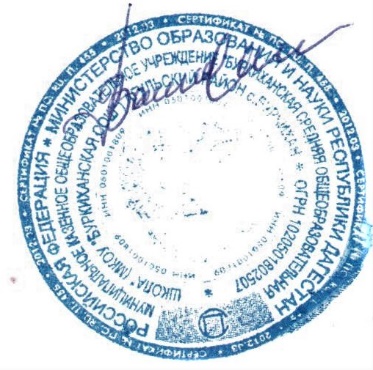 Исаева Л.Р.Отчёт о результатах  самообследования деятельности муниципального  общеобразовательного бюджетного  учреждения «Буркиханская средняя общеобразовательная школа» за  2019-2020 год Пояснительная записка          Самообследование образовательной организации проводится в соответствии с Порядком проведения самообследования образовательной организацией, утвержденным приказом Минобрнауки России от 14 июня 2013 г. № 462 "Об утверждении Порядка проведения само обследования образовательной организацией" с учётом внесённых изменений Приказ Минобрнауки России от 14 декабря 2017 г. N 1218  (Пункт 8 изменен с 20 января 2018 г.).         Самообследование проводится в целях обеспечения доступности и открытости информации о деятельности образовательной организации. В процессе само обследования проведена оценка образовательной организации на основании расчета и анализа показателей деятельности образовательной организации, подлежащей самообследованию, утвержденных приказом Минобрнауки России от 10 декабря 2013 г. № 1324 "Об утверждении показателей деятельности образовательной организации, подлежащей самообследованию".         В процессе самообследования проведена оценка образовательной деятельности, системы управления организации, содержания и качества подготовки обучающихся, организации учебного процесса, качества кадрового, учебно-методического, библиотечно-информационного обеспечения, материально-технической базы, функционирования внутренней системы оценки качества образования, а также анализ показателей деятельности организации. Результаты самообследования МКОУ «Буркиханская средняя общеобразовательная школа» оформлены в виде отчета, включающего пояснительную записку, аналитическую часть, показатели деятельности школы.                           Отчет по самообследования МКОУ «Буркиханской средней общеобразовательной школы» составлен по состоянию на 28 октября 2020 года.  Аналитическая часть 1. Общие сведения об образовательной организации 2.Оценка образовательной деятельности            МКОУ «Буркиханская средняя общеобразовательная школа» в 2020 году  строило   свою деятельность в соответствии со следующими руководящими документами, федерального, регионального и муниципального уровней: Федеральный закон от 29 декабря 2012 г. № 273-ФЗ "Об образовании в Российской Федерации» Государственная программа РФ  «Развитие образования»  на 2013-2020 годы, утверждена распоряжением Правительства РФ «О государственной программе Российской Федерации «Развитие образования» на 2013-2020 годы» от 15.04.2014 № 295;   нормативно-правовыми документами Министерства образования и науки Республики Дагестан, МКУ «Отдел образования» МО «Агульский район»; -Уставом школы основными образовательными программами.        В 2019  году в образовательной деятельности  реализовывались следующие цели: эффективное, качественное и доступное выполнение муниципального задания на оказание образовательных услуг в соответствии с  требованиями законодательства  - удовлетворение образовательных запросов субъектов образовательной деятельности и лиц, заинтересованных в образовании в соответствии с требованиями  законодательства - устойчивое развитие образовательной организации с учетом реализации инновационных моделей на базе ФГОС.       Школа успешно реализует одно их приоритетных направлений Концепции модернизации российского образования –  доступность и  качество образования.  В школе осуществляется реализация федеральной и региональной программы развития образования.       Дети школьного возраста села получают бесплатное качественное образование. Школа удовлетворяет образовательные потребности села в соответствии с основными  образовательными  программами 3-х  уровней образования. Разработана Программа внеурочной деятельности, которая охватывает все направления внеурочной деятельности в соответствии с ФГОС НОО, ООО, СОО.            Большое  значение  для развития школы    имеет работа по повышению положительного имиджа школы, по повышению качества предоставляемых образовательных услуг и расширению образовательных услуг.  Для решения этих задач коллективом разрабатываются и реализуются  проекты, которые представляют школу, как постоянно развивающийся организм.           Среднегодовая численность детей  и средняя наполняемость классов сохранилась на уровне предыдущего учебного года: в 2020 году выпущено 5 учащихся и принято в 1 класс 5 учащихся.Контингент учащихся на 01.09.2020 г.  -    45 учащихся. Средняя годовая численность составляет – 45 учащихся.        Средняя  наполняемость – 4 учащихся     В настоящее время   численность контингента, успеваемость и качество  обучающихся достаточно стабильны,    наполняемость классов с учетом количества населения в селе - низкая.         Согласно прогнозам и последним данным по демографической ситуации средний контингент учащихся  незначительно возрастет в последующие годы.  В этом случае  требования к использованию школьных помещений не будут нарушены.      Основные образовательные программы        Образовательная деятельность в Школе организуется в соответствии с Федеральным законом от 29.12.2012 № 273-ФЗ «Об образовании в Российской Федерации», ФГОС начального общего, основного общего и среднего общего образования, СанПиН 2.4.2.2821-10 «Санитарно - эпидемиологические требования к условиям и организации обучения в общеобразовательных учреждениях», основными образовательными программами реализуемые по уровням согласно Лицензии серия РО № 012792. - образовательная программа начального общего образования - образовательная программа основного  общего образования;- образовательная программа среднего  общего образования.       Задачами начального общего образования являются воспитание и развитие обучающихся,  овладение ими чтением, письмом, счетом, основными навыками учебной деятельности, элементами теоретического мышления, простейшими навыками самоконтроля, культурой поведения и речи, основами личной гигиены и здорового образа жизни. Обучение в 1-4-х классах осуществляется в соответствии с ФГОС. Классно-урочная система обучения дополняется внеурочной деятельностью. Программа внеурочной деятельности способствует более   разностороннему раскрытию индивидуальных способностей ребенка.  Она создает условия для социального, культурного и профессионального самоопределения, творческой самореализации личности ребёнка, её интеграции в системе мировой и отечественной культур, развитию у детей интереса к различным видам деятельности, желанию активно участвовать в продуктивной, одобряемой обществом деятельности, умению самостоятельно организовать своё свободное время.           Задачей основного общего образования является создание условий для воспитания, становления и формирования личности обучающегося, для развития его склонностей, интересов и способности к социальному самоопределению.  Обучение осуществляется в соответствии с ФГОС основного общего образования.  Классно-урочная система обучения дополняется внеурочной деятельностью. Программа внеурочной деятельности способствует более   разностороннему раскрытию индивидуальных способностей ребенка.  Она создает условия для социального, культурного и профессионального самоопределения, творческой самореализации личности ребёнка, её интеграции в системе мировой и отечественной культур, развитию у детей интереса к различным видам деятельности, желанию активно участвовать в продуктивной, одобряемой обществом деятельности, умению самостоятельно организовать своё свободное время.  Большое внимание в школе уделяется развитию проектно-исследовательской деятельности,  в 8-9-х классах предпрофильная подготовка.         Задачами среднего общего образования являются развитие интереса к познанию и творческих способностей обучающегося, формирование навыков самостоятельной учебной деятельности на основе дифференциации обучения. Исходя из запросов обучающихся и их родителей (законных представителей), при наличии соответствующих условий в школе введено  обучение по различным профилям и направлениям.  Рабочие программы по предметам  Рабочие программы по предметам и курсам являются приложениями к ООП и разрабатываются самостоятельно учителями в соответствии с локальным актом школы «Положение о структуре, порядке разработки и утверждения рабочих программ учебных курсов, предметов, дисциплин».         В сентябре 2020 года проведена внутришкольная экспертиза рабочих программ на соответствие локальному акту школы «Положение о рабочих программах МКОУ Буркиханская средняя общеобразовательная школа».       Эксперты сделали следующие выводы 1.Рабочие программы разработаны на соответствующий уровень образования. Программы 1, 2 уровней обучения соответствуют  требованиям ФГОС,  программы 3 уровня обучения разработаны в соответствии с государственным образовательным стандартом – 11 класс  и 10 класс в соответствии с  ФГОС СОО . 2. Календарно-тематическое планирование является приложением к рабочей программе,  разрабатывается самостоятельно учителем на один учебный год в соответствии с тематическим планированием рабочей программы.       На конец учебного года реализация всех  рабочих программ учебного плана составляет 100%.     Согласно Федеральному государственному образовательному стандарту внеурочная деятельность является составной частью учебно-воспитательного процесса и одной из форм организации свободного времени учащихся.   Внеурочная деятельность понимается сегодня преимущественно как деятельность, организуемая во внеурочное время для удовлетворения потребностей учащихся в содержательном досуге, их участии в самоуправлении и общественно-полезной деятельности.      Цель внеурочной деятельности: создание условий для проявления и развития ребенком своих интересов на основе свободного выбора, постижения духовнонравственных ценностей и культурных традиций.        На каждый учебный год разрабатывается план  внеурочной деятельности  по 5 направлениям 	развития 	личности 	 (духовно-нравственное, 	социальное, общеинтеллектуальное, общекультурное, спортивно-оздоровительное).    Особенность организации внеурочной деятельности в нашей школе является сочетание регулярных курсов и мероприятий в рамках воспитательной работы школы, деятельности детских школьных общественных объединений: школьного спортивного кружка «Быстрее, сильнее, выше», отряда юнармейцев «Антитеррор», отряда ЮИД, творческих коллективов школы.Выполнение рабочих программ внеурочной деятельности на конец учебного года составляет  – 100%.   С апреля 2020 года была реализована программа дистанционного обучения с учетом сложившейся эпидемиологической ситуации. По результату мониторинга учащихся выпускных классов на пробных экзаменах, организованных МКУ «Отдел образования» было оценено качество подготовденности выпускников к предстоящим экзаменам. Итоги: 100% учащихся 11 классов преодолели минимальный порог, 1 учащийся 11 класса – получила более 86 баллов. По результату мониторинга 9 класса, где обучается двое учащихся по русскому показан результат на «3» балла по пятибальной системе, по математике минимальный порог не преодолен. По факту проведения внутренней системы оценки качества образования в первой четверти 2020-2021 учебного года выявлен значительный упадок качества обучения во всех классах после длительного дистанционного обучения, за которым последовали летние каникулы. Повторное ВСОКО в конце второй четверти показало положительную динамику. Принято решение продолжить работу по дополнительной и работе с учащимися в тандеме с родителями. Выводы и целевые задачи на 2021 год     Самообследованием установлено, что в МКОУ «Буркиханская средняя общеобразовательная школа» образовательная деятельность ведется в соответствии с Уставом и лицензией на право осуществления образовательной деятельности. В школе используются современные методики, технологии и формы обучения.  В 2021 году необходимо образовательную деятельность в школе осуществлять в соответствии с законодательством РФ в области образовании; планируется усиление внутреннего контроля за качеством образования; наладить работу классных руководителей в соответствии с новыми требованиями ФГОС;усилить контакт с родительской общественнотсью;совершенствовать работу внеурочной деятельности, изучать интересы учащихся и родителей, работать над разработкой новых программ внеурочной деятельности, с целью удовлетворения запросов всех участников образовательного процесса. 3.Оценка системы управления организации 3.1.   Управление организацией       Управление школой осуществляется в соответствии с Законом РФ «Об образовании в Российской Федерации» и Уставом. Структура управления постоянно развивается и изменяется.       Структура управления школой представляет собой многоуровневую систему, сформированную с соблюдением следующих принципов: организация деятельности субъектов управления с учетом нормативно-установленных полномочий и функций; разграничение полномочий и предметов ведения субъектов управления (органов управления и должностных лиц) с целью обеспечения единоначалия и коллегиальности, как условий функционирования системы управления учреждением; обеспечение законного права участников образовательного процесса и работников учреждения на участие в управлении.      Положительной стороной действующей в учреждении системы органов самоуправления (коллективных органов управления) является то, что, полномочия этих органов сформированы с учетом конкретных предметов ведения и многообразием их, что исключает возможность дублирования их функций, определяет конкретное место каждого органа в алгоритме принятия управленческих решений.           Свою деятельность школа осуществляет в соответствии с Законом Российской Федерации «Об образовании в Российской Федерации», нормативными и правовыми актами Министерства образования и науки РФ и РД, Отделом образования МО «Агульский район», Уставом, лицензией на право осуществления образовательной деятельности.        В 2020 году в школе актуализирован комплект управленческих документов (локальные нормативные  акты, приказы, должностные инструкции) и размещен на официальном сайте образовательного учреждения. 3.2.Система управления образовательным процессом       Управленческая деятельность школы – это деятельность субъектов управления по упорядочению педагогического процесса в целях реализации государственного заказа, заказа родительского сообщества, а также самореализации участников образовательного процесса и переводу всей системы в новое, более качественное состояние.        Цель управленческой деятельности - гарантировать реализацию государственного заказа на качественное образование:  качество методического обеспечения учебно-воспитательного процесса;  качество учебно–воспитательного процесса;  качество кадрового обеспечения и системы работы с кадрами;  качество материально–технического обеспечения и медико-социальных условий;       -качество 	«конечного 	результата» 	образовательной 	деятельности.       В школе построена система управленческой деятельности критериями эффективности  которой являются:  сравнение нынешних достижений управляющей системы с предшествующим периодом  - направленность управленческой деятельности на реальную, прогнозируемую перспективу работы в соответствии с поставленными задачами -степень удовлетворения участников образовательного процесса: обучающихся, их родителей, педагогов его результатами  	-эффективное 	взаимодействие 	субъектов 	управления, 	согласованность 	и результативность их совместной деятельности        -степень поддержки участниками образовательного процесса руководителя, удовлетворенность его стилем руководства, методами согласования субъектов и объектов управленческой деятельности, людей и систем.            В основе системы руководства школой лежит сочетание единоначалия и коллегиальности выбора управленческих решений. Такой принцип обеспечивает сотрудничество всех участников образовательного процесса в целях достижения оптимальных показателей качества учебно-воспитательного процесса. Основу управленческой структуры школы осуществляют Коллегиально: педсовет, методический совет, родительский комитет.   Персонально: директор,  заместитель директора по УВР,  заместитель директора по ВР,  завхоз, заместитель директора по безопасности, руководитель «Точки Роста».	  Распределение 	обязанностей 	в 	педагогическом 	коллективе Директор – осуществляет руководство учреждением в соответствии с его Уставом и Законодательством 	РФ; 	осуществляет 	прием 	на 	работу, 	подбор 	и 	расстановку педагогических 	кадров, 	координирует 	образовательный 	процесс.  Заместители директора - обеспечивают оперативное управление образовательным процессом и реализуют основные управленческие функции: сбор информации, анализы, планирование, организация общественного контроля и самоконтроля, регулирование деятельности педагогического коллектива, создание безопасных условий жизнедеятельности школы.       Управление осуществляется дифференцированно на основе распределения функций и полномочий.       Для осуществления учебно-методической работы в Школе созданы предметные методические объединения учителей русского языка и литературы, учителей математики и физики, химии и информатики, учителей английского языка, учителей начальных классов, учителей истории, географии и обществознания, учителей ОБЖ и физической культуры, учителей естественнонаучного цикла.       ШМО работают в соответствии с разработанными планами, в конце учебного триместра и учебного года руководители ШМО анализируют результаты  работы и разрабатывают планы работы на следующий учебный год.       Управление школой строится на аналитической основе, учитываются достигнутые результаты, проводится диагностика, контроль деятельности и коррекция развития учащихся.        В 2021 году школе совершенствовался мониторинг качества образования с целью создания системы непрерывного анализа конечных результатов деятельности и с целью предупреждения и развития негативных явлений в педагогическом процессе. 3.3. Открытость и  прозрачность  управления   образовательной организацией         Открытость и прозрачность управления школой реализуется в нескольких направлениях.   3.3.1. Первое направление – регулярное оповещение о событиях, происходящих в школе через информационный сайт и школьную страничку в инстаграм, создание видеоотчетов о проведенных мероприятиях, демонстрация особо интересных и важных семинаров и встреч через новостную линию информационного школьного сайта и школьной страницы инстаграм.   3.3.3. Третье направление – представление опыта работы школы в ходе профессиональных встреч, семинаров и публичных отчетов. Вступление во всероссийскую организацию РДШ. Педагогические советы проводятся в соответствии с годовым планом работы школы. В 2019 году проведены педагогические советы Четвертое направление – работа с родителями, организация встреч с администрацией, дней открытых дверей и семейных праздников.          Совместная работа с родителями в школе осуществляется с целью установления  тесного сотрудничества педагогов и родителей для успешного             обеспечения  начального общего, основного общего и среднего  общего образования, для утверждения семьи в качестве одного из воспитательных институтов.          Сотрудничество с родителями школа выстраивает в соответствии с главными принципами:  сочетание высокой требовательности с доброжелательным отношением педагогов к родителям; каждому педагогу школы считать себя морально ответственными за судьбу ребенка, не стараться избавиться от него, а вместе с семьей найти пути его исправления.  Проведённые мероприятия в 2020 году 1.Проведено общеродительское собрание – сентябрь 2020 2.Сформирован родительский комитет – сентябрь 2020      В течение 2020 года осуществлялось информирование родителей по вопросам  функционирования школы, качества подготовки детей.       Информирование  проводилось через: средства школьной информации – разработка и размещение информации на странице школьного сайта, дневники, через классных руководителей. средства  массовой  информации – размещение материала о жизни школы, достижениях учащихся через газеты и местное соцмедиа:  организация предпрофильной подготовки учащихся 9-х классов   проежуточная аттестация – 9 классы  промежуточная аттестация – 11 классы и сдача ЕГЭ  проблемы обучения  на третьем уровне образования -  10 классы  преемственность 1 и 2 уровней  образования 4  классы        Анализ уровня работы с родителями проводится на основе диагностики их отношений к школе, участие их в управлении педагогическим процессом в школе. Посещение родителями учащихся  родительских собраний Комфортность пребывания своего ребенка в школе родители оценивают следующим образом Выводы по разделу и целевые задачи на 2021 год          Самообследованием установлено, что существующая система управления образовательной организацией способствует достижению поставленных целей и задач, запросам участников образовательного процесса, реализации компетенций образовательной организации, закрепленных в ст. 26 и ст. 28 Федерального закона № 273-ФЗ от 27.12.2012 «Об образовании в Российской Федерации». Задачи на 2021 год 1.Оптимизировать общественно-государственной управление в части участия родительской общественности в управлении учреждением и контроль ими образовательного процесса путем посещения уроков. 2. Усиление воспитательной работы классных руководителей с учащимися;3. Достижение положительной динамики в достижении лучшего качества обучения.  4.Оценка содержания и качества подготовки обучающихся       Одним из главных критериев образовательной деятельности является качество обученности обучающихся. В 2020 году ОУ определены цели 1.Сохранить положительную динамику роста качества знаний учащихся при сохранении 100% успеваемости. 2.Создать условия для   100% прохождения государственной итоговой аттестации выпускников  9 классов;4.Проводить постоянный мониторинг подготовки учащихся  11 классов к ЕГЭ с целью повышения качества обучения;5. Оптимизировать  подготовку учащихся к конкурсам и олимпиадам регионального и всероссийского уровней. 4.2.Качество образовательных результатов  Мониторинг учебной деятельности по уровням образования  2016–2019 годы Выводы, сделанные на основании ВСОКО                        Учебная деятельность 4.2. Итоги  промежуточной аттестации выпускников 9 классов Количество выпускников 2019-2020 учебного года – 3. Прошли промежуточную аттестацию –              3. Результаты ОГЭ по математике Результаты основного государственного экзамена по математике (пробный этап)  В результате 100% обучающихся 9-х классов прошли промежуточную аттестацию, однако не сумели преодолеть минимальный порог на пробном ОГЭ в 3 четверти. По результатам основного государственного экзамена по математике сделаны выводы         - были учтены все рекомендации по результатам 2014-2015, 2015-2016, 2016-2017, 2017-2018 учебного года по подготовке учащихся к экзамену - экзамен по математике остаётся одним из самых сложных для учащихся 9-х классов          Остается проблема усвоения теоретического содержания курса, поэтому учащиеся не могут применять понятия, формулы, алгоритмы, способы решений в измененной ситуации. В связи с этим учителям математики необходимо работать над формами и способами объяснения и контроля теоретических знаний обучающихся.   Результаты ОГЭ по русскому языку        Успеваемость и качество знаний учащихся по итогам всех контрольных работы имели нестабильные результаты, но имели положительную тенденцию. Также сокращалась группа риска. Своевременное информирование всех участников образовательного процесса о результатах, систематическая работа учителей по подготовке учащихся к ГИА, работа администрации школы с «группой риска», с целью недопустимости не допуска учащихся к ГИА привели к положительному результату по промежуточной аттестации по русскому языку и успеваемости и качества знаний экзамена выше прогнозируемых. 4.3. Результаты  государственной итоговой аттестации среднего общего образования   Количество выпускников 11 классов – 5К единому государственному экзамену допущено -5Прошли промежуточную аттестацию –   5. Итоги промежуточной аттестации –    100%.     Результаты ЕГЭ по русскому языку                              Результаты ЕГЭ по русскому языку                 Математика (профильный уровень) Результаты экзаменов по выбору в форме ЕГЭ                                                   Анализ результатов государственной итоговой аттестации 11 класса позволяет сделать вывод о том, что Государственная итоговая аттестация прошла  удовлетворительно.  Достигнуты успехи в освоении отдельных предметов, однако по истории, обществознанию, физике и химии некоторые учащиеся не набрали проходной балл.  4.5. Достижения обучающихся  на конкурсах, соревнованиях, олимпиадах        Результатами качественного освоения учащимися образовательных программ а также организации занятости учащихся во внеурочное время можно считать успешное участие в конкурсах, соревнованиях, олимпиадах на различных уровнях. Учащиеся нашей школы занимают призовые места, награждаются грамотами, ценными призами и денежными вознаграждениями.         Работа с одаренными детьми и обучаемыми, позитивно мотивированными на учебу, традиционно ведется по всем предметам. Педагоги используют индивидуальные и групповые задания для обучения, ориентируют школьников на дополнительную литературу с указанием источника получения информации. Индивидуальная, групповая работа предполагает практические задания, проектную деятельность, работу с дополнительным материалом, решение исследовательских задач по математике, химии, биологии, физики, истории. По русскому языку, английскому языку и литературе большое внимание уделяется развитию творческих способностей, выполнение творческих заданий (написание сочинений, самостоятельное чтение не предусмотренных программным материалом, произведений с последующим обсуждением). Подготовка и участие в конкурсах выразительного художественного чтения. На уроках изобразительного искусства устраиваются выставки работ детей с высоким уровнем возможностей по определённой тематике (« Моя семья» «Мой дом» и другие). Принимаются участия в муниципальных конкурсах детского творчества. Учащиеся принимают активное участие в муниципальных, областных. Участие в конкурсах, предметных олимпиадах формирует определенные навыки и умения отвечать на вопросы, увеличивает объем знаний и расширяет кругозор. Предметные олимпиады, творческие конкурсы и спортивные мероприятия помогают определить и выявить степень одаренности учащихся.   Участие во Всероссийской олимпиаде школьников Сроки проведения школьного этапа: 1 октября -1 ноября 2020г. Цель: подведение итогов проведения школьных олимпиад; реализация программы «Одарённые дети»; оценка деятельности учителей по данному направлению работы. Всего приняло участие 28 человек: Было предложено провести олимпиаду по 20 предметам.  Победителями стали 7 человек.  2.Результативность выступлений на муниципальном этапе  Итого: 7 победителей, 11 призеров. В качестве причины неудачных результатов выступлений по информатике, информатике, физике, химии и астрономии следует указать большой разрыв в   сложности олимпиадных заданий и уровнем материала, который предполагается по программе. Проблему также представляет уровень материально-технической базы по предметам естественнонаучного цикла, а также то, что учащимся впервые приходилось работать через компьютеры.Мониторинг участия учащихся во  ВОШ Мониторинг  участия учащихся в мероприятиях (конкурсах, фестивалях,  соревнованиях) на различных  уровнях 5.Оценка организации учебного процесса             Организация образовательного процесса регламентируется режимом работы, учебным планом, годовым календарным учебным графиком, расписанием занятий.                       5.1. Учебный план Учебный план Муниципального казенного общеобразовательного учреждения «Буркиханская средняя общеобразовательная школа» села Буркихан (далее - Учреждение) составлен на основе: Федерального государственного образовательного стандарта начального общего образования (утвержден приказом Минобрнауки России от 6 октября 2009 года № 373, зарегистрирован в Минюсте России 22 декабря 2009 года, регистрационный номер 17785) с изменениями (утверждены приказом Минобрнауки России от 26 ноября 2010 года № 1241, зарегистрированы в Минюсте России 4 февраля 2011 г., регистрационный номер 19707) с изменениями от 26 ноября 2010 года № 1241, от 22 сентября 2011 г. № 2357, от 21 марта 2014 года № 213, от 29 декабря 2014 года №1643; Приказа Министерства образования РФ № 889 от 30.08.2010 г. «О внесении изменений в федеральный базисный учебный план и примерные учебные планы для образовательных учреждений Российской Федерации, реализующих программы общего образования, утвержденные приказом Министерства образования Российской Федерации от 09.03.2004 г. № 1312 "Об утверждении федерального базисного учебного плана для образовательных учреждений Российской Федерации, реализующих программы общего образования";   - санитарно – эпидемиологических требований к условиям и организации обучения в общеобразовательных учреждениях.   Учебный план разработан на уровень образования. 5.1.1. Учебный план первого уровня образования        Учебный план 1–4 классов ориентирован на 4-летний нормативный срок освоения основной образовательной программы начального общего образования (реализация ФГОС НОО) и обеспечивает решение важнейших целей современного начального общего образования: формирование гражданской идентичности обучающихся; приобщение их к общекультурным и национальным ценностям, информационным технологиям; формирование здорового образа жизни, элементарных правил поведения в экстремальных ситуациях; личностное развитие обучающихся в соответствии с их индивидуальностью; - готовность к продолжению образования в основной школе.     Данный учебный план предполагает обеспечить реализацию федерального государственного образовательного стандарта начального общего образования, развитие творческих способностей и коммуникативных навыков общения  обучающихся..     В 1 классе  в рамках учебного плана предполагает соблюдение всех гигиенических требований к  условиям и  организации образовательного процесса: в сентябре, октябре – по 3 урока в день по 35 минут каждый, в ноябре-декабре – по 4 урока по 35 минут каждый; январь-май – по 4 урока по 40 минут каждый и одни день 5 уроков за счет третьего часа физической культуры. Во 2- 4 классах продолжительность урока - 45 минут каждый.     Обязательная часть представлена учебными предметами: Русский язык, Литературное чтение, Родной язык (русский), Литературное чтение на родном языке, Иностранный язык (английский), Математика, Окружающий мир, Основы религиозных культур и светской этики, Музыка, Изобразительное искусство, Технология, Физическая культура.    Предметная область «Родной язык и родная литература» представлены учебными предметами «Родной язык (русский)» и «Литературное чтение на родном языке», которые реализуются в 1-3-х классах.    Изучение учебных предметов «Родной язык (русский)» и «Литературное чтение на родном языке», направлено на развитие языковой компетентности, коммуникативных умений, диалогической и монологической речи. В ходе изучения данных учебных предметов формируются речевые способности обучающегося, культура речи, интерес к родному языку и родной литературе.    При составлении рабочих программ и календарно-тематического планирования в содержание отдельных предметов (окружающего мира, технологии, изобразительного искусства) включены элементы содержания, отражающие региональные социальноэкономические, экологические, демографические и другие особенности республики Дагестан и района.    Согласно нормативно-правовым документам введен комплексный учебный курс «Основы религиозных культур и светской этики».    Изучение основ религиозных культур направлено на достижение определенных целей, в том числе  развитие представлений о значении нравственных норм и ценностей для достойной жизни личности, семьи, общества; формирование первоначальных представлений о светской этике, о традиционных религиях, их роли в культуре, истории и современности России, становлении российской государственности; осознание ценности человеческой жизни; воспитание нравственности, основанной на свободе совести и вероисповедания, духовных традициях народов России.    Третий час на преподавание учебного предмета «Физическая культура» был введѐн приказом Минобрнауки от 30 августа 2010г. №889. В приказе указано: «Третий час учебного предмета «Физическая культура» использовать на увеличение двигательной активности и развитие физических качеств обучающихся, внедрение современных систем физического воспитания». Предметная область «Физическая культура» дополнена учебным предметом «Аэрофитнес».    Согласно  статьи  15  ФГОС  начального  общего  образования  соотношение обязательной части и части, формируемой участниками образовательных отношений, составляет 80% к 20% от общего объема основной образовательной программы начального общего образования. Учитывая индивидуальные особенности отдельных классов, интересы и потребности обучающихся, их родителей (законных представителей), образовательной организацией, осуществляющей образовательную деятельность, время, отводимое на часть учебного плана, формируемого участниками образовательных отношений, использовано: -на увеличение учебных часов, предусмотренных для углублѐнного изучения отдельных предметов обязательной части в 1-4 классах; -на проектную деятельность с целью развития личности и создания основ творческого потенциала обучающихся, на исследовательскую деятельность, работу с текстом; -на формирование и развитие необходимых универсальных учебных действий, которые заложат основу успешного обучения на уровне основного общего образования.   Количество часов, отведенных на освоение обучающимися учебного плана, состоящего из обязательной части и части, формируемой участниками образовательных отношений, не превышает в совокупности величину недельной образовательной нагрузки Обучение проходит по согласованным и утверждённым рабочим  программам. 5.1.2. Учебный план 2 уровня образования        Учебный план 5–9 классов – на 5-летний нормативный срок освоения основной образовательной программы основного общего образования.    Основными целями учебного плана 5-9-х классов являются:  овладение обучающимися в соответствии с возрастными возможностями разными видами деятельности (учебной, трудовой, коммуникативной, двигательной, художественной); умением адаптироваться к окружающей природной и социальной среде; поддерживать и укреплять свое здоровье и физическую культуру; формирование у обучающихся правильного отношения к окружающему миру, этических и нравственных норм, эстетических чувств, желания участвовать в разнообразной творческой деятельности; формирование системы знаний, умений и способов деятельности по базовым предметам не ниже государственных образовательных стандартов, определяющих степень готовности обучающихся к дальнейшему обучению; развитие элементарных навыков самообразования, контроля и самооценки.     В учебном плане 5-9-х классов представлены все основные образовательные области, что позволяет заложить фундамент общеобразовательной подготовки обучающихся.    Основными задачами учебного плана для 5-9-х  классов являются: обеспечение  выполнения федерального  государственного образовательного стандарта; -обеспечение единства федерального, национально-регионального компонентов и компонента образовательного учреждения; соблюдение федеральных государственных образовательных  стандартов; введение  в  учебные  программы  национально-регионального  компонента; сохранение  целостности  каждой  системы  обучения; обеспечение реализации интересов и потребностей обучающихся и их родителей (законных представителей); сохранение и укрепление здоровья детей (закладывание основ здорового образа жизни).    Учебный план для обучающихся ООО включает две части: обязательную и формируемую участниками образовательного процесса. Количество часов, отведенных на освоение обучающимися учебного плана общеобразовательной организации, состоящего из обязательной части и части, формируемой участниками образовательного процесса, в совокупности не превышает величину допустимой недельной образовательной нагрузки, определенной базисным учебным планом.     Обязательная часть  учебного плана включает следующие предметные области и определена составом учебных предметов: русский язык и литература (русский язык, литература); родной язык, родная литература (русский родной язык, русская родная литература); иностранные языки (иностранный язык (английский), второй иностранный язык (немецкий); математика и информатика (математика, алгебра, геометрия, информатика); общественно-научные предметы (история, обществознание, география); основы духовнонравственной культуры народов России (основы духовно-нравственной культуры народов России); естественно-научные предметы (физика, химия, биология); искусство (музыка, изобразительное искусство);  технология (технология); физическая культура и основы безопасности жизнедеятельности (физическая культура, основы безопасности жизнедеятельности).      В обязательной части учебного плана предусматривается  изучение предмета «Русский язык» в 5-7-х классах по 4 часа в неделю, в 8-х классах 3 часа в неделю, в 9-х классах 1 час в неделю. Предмет «Литература» изучается  в 5-8-х классах по 2 часа в неделю. В 9-х классах по 3 часа в неделю. Учебные предметы  «Русский родной язык» и «Русская родная литература» изучается  в 5-6-х классах в объёме 0,25 часа.   Предмет «Иностранный язык» изучается в 5-9-х классах по 2 часа в неделю. Предмет «Математика» изучается  в 5,6 классе по 4 часа в неделю. Предмет «Алгебра» в 7-х классах изучается по 2 часа в неделю, в 8-9-х классах по 3 часа в неделю. Предмет «Геометрия» изучается в 7-9-х классах по 2 часа в неделю. В образовательную область «Общественно – научные предметы» входят учебные предметы: «История» (2 часа в неделю в 5-9 классах), «Обществознание» (0,5 часа в 5-х классах, 1 час в 6-9-х классах)  «География» (1 час в неделю в 5,6 классах, 2 часа в неделю в 7-9-х классах). Изучение естественно – научных дисциплин обеспечено  предметами: «Биология» (в 5-8 классах - 1 час в неделю, в 9-х классах 2 часа в неделю), «Физика» в 7-9-х классах 2 часа в неделю, «Химия» (в 8-9-х классах 2 часа в неделю) Предметная область «Искусство» включает в себя учебные предметы «Изобразительное искусство» и «Музыка» изучаются в 5, 6, 7  классах по 1 часу в неделю. Учебный предмет «Искусство» изучается в 8-9-х  классах по 1 часу в неделю. Предметная область «Технология» обеспечена учебным предметом «Технология» по 2 часа в неделю в 5-7 классах, по 1 часу в неделю в 8-х классах.  В предметную область «Физическая культура и основы безопасности жизнедеятельности» входят следующие предметы: «Физическая культура» предусмотрено из расчета 2 часа в неделю в 5,6,7  классах, 3 часа в 8-9-х классах. «Основы безопасности жизнедеятельности» в 6,7 классах по 0,5 часа, 1 час в 8 классах.        Предмет «Информатика» в 6, 7-х классах по 1 часу  в неделю.     5.1.2. Учебный план среднего   общего образования В соответствии с ФГОС СОО количество учебных занятий за 2 учебных года не может составлять на 1 обучающегося менее 2170 часов и более 2590 часов (2 312). С учётом условий формирования 10 класса учебный план предусматривает организацию универсального (непрофильного) обучения старшеклассников. Учебный план универсального профиля позволяет обеспечить необходимую индивидуализацию и дифференциацию обучения за счёт предоставления широкого спектра курсов по выбору. Учебный план 10 класса соответствует требованиям ФГОС СОО и состоит из двух частей — обязательной части и части, формируемой участниками образовательных отношений, включающей и внеурочную деятельность. Обязательная часть учебного плана составляет 2/3 от объема ООП СОО, часть, формируемая участниками образовательных отношений 1/3 от общего объема ООП СОО. Обязательная часть учебного плана обеспечивает достижение целей среднего общего образования и реализуется через обязательные учебные предметы. Часть учебного плана, формируемая участниками образовательных отношений, реализуется через дополнительные учебные предметы из обязательных предметных областей соответственно, а также через курсы по выбору и обеспечивает реализацию индивидуальных потребностей обучающихся. Учебный план предусматривает изучение следующих учебных предметов из обязательных предметных областей: предметная область «Русский язык и литература»: учебные предметы «Русский язык» (базовый уровень), «Литература» (базовый уровень);    предметная область «Родной язык и родная литература»: учебный предмет «Родная  литература (русская)» (базовый уровень) предметная область «Иностранные языки»: учебный предмет «Иностранный язык (английский)» (базовый уровень); предметная область «Общественные науки»: учебные предметы «История» (базовый уровень), «Обществознание» (базовый уровень), Экономика (углубленный уровень), «Право» (углубленный уровень), «География» (базовый уровень); предметная область «Математика и информатика»: учебные предметы «Математика: алгебра и начала математического анализа, геометрия» (углубленный, базовый уровни), «Информатика» (углубленный уровень), предметная область «Естественные науки»: учебные предметы «Физика» (углубленный, базовый уровни), «Химия» (углубленный уровень), (углубленный, базовый уровни); предметная область «Физическая культура, экология и основы безопасности жизнедеятельности»: учебные предметы «Физическая культура» (базовый уровень), «Основы безопасности жизнедеятельности» (базовый уровень).     Преподавание учебного предмета «Астрономия» осуществляется в 11 классе (1 час в неделю).      С учётом наполняемости класса деление на группы предусмотрено при изучении иностранного языка (английского) и информатики. Часть учебного плана, формируемая участниками образовательных отношений, сформирована с учетом социального заказа обучающихся и их родителей (законных представителей), перспективы развития школы и представлена курсами по выбору, индивидуальным проектом. Часть учебного плана, формируемая участниками образовательных отношений, направлена на: обеспечение качественного освоения ФГОС СОО; расширение и углубление знаний обучающихся по разным предметным областям; - реализацию индивидуального и дифференцированного подхода в обучении;  - сохранение единого образовательного пространства. Часть учебного плана, формируемая участниками образовательных отношений, включает элективные курсы по выбору, направленные на расширение знаний обучающихся по учебным предметам из обязательных предметных областей, удовлетворение познавательных интересов обучающихся в различных сферах жизнедеятельности.            Каждый обучающийся 10 класса выбирает для посещения не более 3 курсов (3       обязательных часа учебной нагрузки в неделю). В соответствии с ООП СОО учебный план при получении среднего общего образования предусматривает выполнение индивидуального проекта. Индивидуальный проект выполняется обучающимся самостоятельно под руководством учителя по выбранной теме в рамках одного или нескольких изучаемых учебных предметов, курсов. Результатом работы над проектом является его защита. Учебный план школы допускает внесение корректировок в соответствии с новыми установками нормативно-правовых документов.       Учебный план среднего общего образования  на 2020-2021 11 класс  учебный год реализует принцип построения учебного плана для 10 и 11классов, который основан на идее двухуровнего (базового и профильного) компонента государственного стандарта.  Базовые общеобразовательные учебные предметы - учебные предметы федерального компонента, направлены  на завершение общеобразовательной подготовки учащихся.        Профильные общеобразовательные учебные предметы – учебные предметы федерального компонента, повышенного уровня, определяющие специализацию каждого конкретного профиля обучения.  Учебные предметы выбираются учащимися либо на базовом, либо на профильном уровне. Элективные курсы – обязательные учебные предметы по выбору учащихся. Учебный план определяет максимальный объем учебной нагрузки обучающихся для 6-часовой учебной недели – 37 часов Для 11 класса Учебным планом предусматривается ведение  химико-биологического профиля, физико-математического профиля, социально-экономического учебных планов и универсального обучения.       Обучение проходит по согласованным и утверждённым рабочим программам, разработанных на основе примерных программ основного среднего (полного) общего образования (письмо Департамента государственной политики в образовании МОиН РФ от 07.06.2005 г. № 03-1263). Реализация учебных планов и рабочих программ по всем уровням обучения по итогам года составляет 100%. 5.2.Расписание учебных занятий     В соответствии с учебными планами  школы и СанПиН 2.4.2.2821-10 разрабатывается расписание учебных занятий на  текущий учебный год. При составлении расписания чередуются в течение дня и недели предметы естественно-математического и гуманитарного циклов с уроками музыки, ИЗО, технологии и физкультуры. Расписание учебных занятий соответствует учебному плану школы, составленному на основе гигиенических требований к условиям обучения в образовательных учреждениях («Санитарно-эпидемиологические требования к условиям и организации обучения в образовательных учреждениях» от 29.12.10 No189 СанПин 2.4.2.2821-10). Превышение норм учебной нагрузки в расписании по отношению к учебному плану отсутствует. Во всех классах соблюдено распределение часов по учебному плану на каждый предмет образовательной области, соблюдено распределение часов на каждую образовательную область. Занятия внеурочной деятельности проводятся по окончанию основных занятий с перерывом в 45 минут (п.10.6 СанПин 2.4.2.2821-10).  5.3. Календарный учебный график       Для чёткой организации учебного процесса на каждый учебный год в школе разрабатывается календарный учебный график в котором определяется продолжительность учебного года  в МКОУ  «Буркиханская средняя общеобразовательная школа» и регламентация учебного процесса. Продолжительность учебного года в   1-х              классах   33  недели,  во 2-8, 10            классах   34  недели, в  9-х,11-х      классах   33  недели.Организация промежуточной  аттестации осуществляется в соответствии с учебным планом  образовательной программы и локальными нормативными актами школы.  Государственная   итоговая   аттестация обучающихся  9-х, 11-х классов проводится в сроки,  установленные приказами Федеральной службы по надзору и контролю в сфере образования и науки РФ и распоряжениями  Минобразования и науки РД на данный учебный год.. Спортивный зал школы работает с 8.30  часов до 20.00 часов. Занятия проводятся в соответствии с расписанием уроков и внеурочной деятельности спортивной направленности, утверждённым приказом по  школе.       В ходе проведения самообследования установлено, что  при организации учебного процесса в 2020 году соблюдены все требования законодательства в сфере образования.       Целевые задачи на 2021   год  1.Разработать учебный план в соответствии с ФГОС НОО, ООО, СОО 2.Создать все необходимые условия для организации учебного процесса 11 класса в соответствии с ФГОС СОО. 3.Провести  внутришкольную экспертизу нормативных локальных актов на соответствие ФГОС СОО. 6. Оценка востребованности выпускников  (трудоустройство)      Выпускники  школы продолжают обучение в образовательных учреждениях высшего и среднего специального образования.  Успешной социализации выпускников способствует система профориентационной работы с учащимися и профилизации обучения.  Показателями  уровня социализации выпускников школы является  -уровень влияния сформированности общеучебных умений и навыков, основ научной организации труда на самоопределение выпускников 9 и 11 классов;  -уровень владения основами научной организации труда (умение планировать личный труд и отдых, оборудовать рабочее место, планировать режим дня, недели, режим более длительного периода времени); -умения научной организации труда; -уровень положительной мотивации учения и самообразования;  -распределение выпускников по направлениям продолжения образования.    Выводы, целевые задачи на 2020 год В ходе самообследования установлено все выпускники СОО трудоустроены и продолжают обучение в СПО и ВУЗах. -в 10-м  классе школы обучаются все учащиеся, изъявившие желание продолжить обучение в своей школе; профили обучения в 10-м классе сформированы в соответствии с выбором учащихся; -выпускники 11 класса  (100%) продолжают свой образовательный маршрут  в соответствии с завершёнными профилями обучения.      В 2021 году необходимо  -продолжить  положительную практику предпрофильной и профильной подготовки учащихся; -провести разъяснительную работу с выпускниками 9-х классов по специфике углублённого изучения предметов в 10-м классе с целью оптимального выбора ими предметов на базовом и углублённом уровне.  7. Оценка качества кадрового обеспечения      Одним из условий качественного образования является профессионализм педагогов.  Основные задачи работы с педагогическими кадрами в 2019 году совершенствовать аналитическую деятельность педагогов  активизировать работу ШМО учителей – предметников  информационно – просветительская деятельность  повысить мотивацию педагогов на освоение инновационных педагогических технологий обучения и воспитания;  обеспечить 	оптимальный 	уровень 	квалификации 	педагогических 	кадров, необходимый для успешного развития школы.   Проводились следующие мероприятия по решению задач:  -комплектование школы педагогическими кадрами;  -диагностика педагогических затруднений;  -обобщение передового педагогического опыта; -аттестация педагогических работников;  -организация научно – методической работы школы;  -повышение квалификации;  -работа над единой методической темой; -отчёты учителей по темам самообразования;  -отчёты методических объединений; самообразование;  -обмен педагогическим опытом; -открытые уроки;  -размещение материалов в сети Интернет, публикации в профессиональных изданиях.      Уровень квалификации педагогических работников школы позволяют учителям нарабатывать свой собственный педагогический опыт. Педагоги школы смогли его представить, участвуя в конкурсах, творческих отчётах, проводя открытые уроки и внеклассные мероприятия. В школе были созданы необходимые условия для проведения аттестации: определены сроки прохождения аттестации для каждого аттестуемого, проведены консультации, мероприятия по плану ВШК, изучены все основные информационные материалы, необходимые аттестуемым педагогам во время прохождения аттестации. Аттестация способствовала росту профессионального мастерства педагогов и положительно сказалась на результатах их труда. Укомплектованность образовательной организации руководящими, педагогическими и иными работниками – 100% Доля педагогических работников, имеющих высшее профессиональное образование – 81% Квалификационная категория педагогических работников школы Наличие у педагогических работников отраслевых наград, ученых степеней, званий Значок «Отличник  народного просвещения»   - 3 Нагрудный знак «Почётный работник общего образования РФ» - 2Выводы. Проблемы.  В школе сложился профессиональный педагогический коллектив.  Процент соотношения  педагогов-стажистов и молодых педагогов позволяет организовывать наставничество и передавать профессиональный опыт. Большой процент педагогов школы являются её выпускниками, что способствует  сохранению традиций и складыванию благоприятного психологического микроклимата в коллективе.  Вместе с тем необходимо выделить следующие проблемы: 1.Высокая нагрузка учителей-предметников не позволяет им полноценно заниматься внеурочной деятельностью с учащимися и принимать участие в профессиональных конкурсах. 2.Возможно в ближайшие время открытие  вакансий – математика, история, начальные классы, обществознание, география.  3.Необходимо вести профориентационную работу с выпускниками школы по поступлению в педагогические ВУЗы по целевому набору.     В связи с этим в 2021 учебном  году необходимо 1.Оптимизировать работу с профильными ВУЗами по решению кадрового вопроса. 8.Оценка учебно-методического обеспечения     Важнейшим средством повышения профессионального мастерства учителей, связующим в единое целое всю систему работы школы, является методическая работа. Роль методической работы школы значительно возрастает в современных условиях в связи с необходимостью рационально, оперативно, творчески использовать новые методики, приёмы и формы обучения и воспитания.     Прозвучали предложения по организации методической работы на 2020-2021 учебный год -охватить работой МО  все 100% учителей школы - оказать методическую помощь учителям по вопросам объективности знаний учащихся -систематически  знакомить учителей  на предметном и общешкольном уровне с нормативно-правовыми документами по образованию. Задачи на 2021 учебный год 1.Определить цели  -создать условия для повышения профессионального мастерства преподавателей на основе обмена передовым опытом, самообразования и курсовой переподготовки, ориентированной на развитие интеллектуально-творческого и социально - психологического потенциала личности ребенка -создать условия для реализации в школе Национальной программы «Образование» 2.Для  реализации целей сформулированы следующие задачи: 2.1. Создать условия для реализации в школе проекта «Современная школа» 2.Создать условия для реализации в школе проекта «Учитель будущего» 2.3. Создать условия для реализации в школе проекта «Успех каждого ученика» 4.Создать условия для реализации в школе проекта «Цифровая школа»  2.5. Выявить, обобщить и распространить положительный опыт творчески работающих учителей 2.6.Внедрить технологии объективного оценивания знаний учащихся 3.Определить Единую методическую тему школы  в  2020 учебном году «Объективность оценки качества знаний учащихся на современном этапе развития образования». Выводы  в соответствии с анализом научно-методической деятельности, ВШК, ВСОКО 9.Оценка библиотечно-информационного обеспечения Общий фонд библиотеки составляет – 312 экз. Из них: художественная литература – 107 экз.;  - учебники и учебные пособия – 198 экз.; - справочно-энциклопедической литературы – 7Библиотечный фонд требует обновления базы.Библиотечное обслуживание осуществляется в соответствии с «Положением о библиотеке МКОУ «Буркиханская СОШ».  Работа библиотеки велась в соответствии с ее целью: формирование всесторонне развитой личности каждого обучающегося нашей школы. Выявлены основные проблемы, над которыми необходимо работать в 2021году  Снизилась читательская активность у учащихся, книгу заменил Интернет.  В фонде содержится много устаревшей литературы и литературы, пришедшей в негодность.  Задачи, над которыми стоит работать в 2021 году 1. Активизировать читательскую активность у школьников, находить новые формы приобщения детей к чтению, возможно через электронные издания и Интернет проекты (страница «Библиотека» на сайте школы, буктрейлеры). 3. Продолжить работу над пополнением ресурсов библиотечного фонда.   В 2021 году необходимо дальнейшее обновление учебного фонда учебными пособиями в соответствии с ФГОС. 10.Оценка материально-технической базы 10.1. Материально-техническое обеспечение     Материально-техническое обеспечение Школы позволяет реализовывать в полной мере образовательные программы. Цели материально-технического обеспечения в 2020 году 1.Выполнение требований контролирующих органов 2.Соблюдение требований САНПИН к зданию, оборудованию, гигиеническому содержанию помещений 3. Улучшение условий образовательной деятельности        Здание школы имеет недостаточный набор помещений для изучения обязательных учебных дисциплин, а также дополнительных предметов по выбору учащихся в соответствии с их интересами и дифференциацией.  Школа не обеспечена в полной мере материально-технической базой в связи с тем, что она еще не прошла процедуру «приемки». 3.Все компьютеры школы имеют доступ к сети Интернет. Скорость интернета- 100 Мбит/сек. Договор на оказание услуг по доступу к сети Интернет ООО «Флайтеч».       Информационный школьный сайт ведётся в соответствии с локальным нормативным актом школы «Положение  о  школьном  информационном сайте». Информация, размещённая на сайте в соответствии с требованиями статьи 29 Закона «Об образовании в Российской Федерации» от 29.12.2012 года № 273.  10.4. Улучшение условий образовательной деятельности в 2020 году Улучшение условий образовательной деятельности в 2020 учебном  году связано с открытием на базе школы в 2019 году Центра дополнительного образования «Точка Роста». Ремонтные работы Все ремонтные работы в подготовке к 2020-2021 учебному году не проведены в силу прохождения процедуры оформления школы и земли.  10.5 Выводы по разделу, целевые задачи  на 2021 год        В ходе самообследования установлено, что приобретённое оборудование и проведённые работы в 2019-2020 учебном году значительно улучшили условия воспитательно-образовательного процесса школы.       Вместе с тем остаётся много проблем, решение которых необходимо в ближайшее время и с перспективой на будущее, так как здание школы постройки 2014 года до сих пор не принята, а в пилегающей к школе дворовой территории находятся аварийные участки, которые находятся в процессе устранения.        При подготовке школы к 2021-2022 учебному году необходимо 1.Учитывать предписания контролирующих органов 2.Максимально провести косметический ремонт кабинетов и помещений школы. 3.С максимальным эффектом повышения качества образования использовать средства, выделяемые на учебные расходы. 11.Оценка функционирования внутренней системы оценки качества образования      Внутренняя оценка качества образования (ВСОКО) проводится в школе в соответствии с локальным актом школы «Положение о внутренней системе оценки качества образования» и планом ВСОКО,  разработанным на учебный год.       ВСОКО в 2018-2019  учебном  году осуществлялась в соответствии с планом ВСОКО, утверждённым приказом по школе  № 211     от 31 августа.    В конце 2017-2018 учебного года был проведён комплексный анализ  ВСОКО, отмечены сильные стороны, выявлены проблемы и намечены пути их реализации  в плане ВСОКО на 2020-2021 учебный год.    На основе проблем, которые были выявлены в процессе проведения ВСОКО необходимо:  Для повышения качества образовательных результатов 1.Сохранить положительную динамику роста качества знаний учащихся при сохранении 100% успеваемости. 2.Для успешного прохождения государственной итоговой аттестации выпускников  9 классов в 2020-2021 году необходимо  провести следующие мероприятия: -разработать  план мероприятий по подготовке и проведению государственной итоговой аттестации в 9 классах в 2020-2021 учебном году  в план внутришкольного контроля включить   контроль за работой классного руководителя по подготовке к ГИА и работой учителей – предметников по подготовке к ГИА    классному руководителю  9 класса внести  в план воспитательной работы мероприятия  по подготовке к ГИА, контролю посещаемости и успеваемости  определить группы «риска» и разработать  планы сопровождения учащегося для подготовки к ГИА  учителям  математики и русского языка вести  системный мониторинг успеваемости и качества знаний учащихся методом проведения диагностических   контрольных работ в классах  классным руководителям  проводить ежедневный  контроль посещаемости уроков и дополнительных занятий, своевременно ставить   родителей, администрацию школы в известность о проблемах  в обучении, посещаемости   и подготовке к  ГИА  -учителям - предметникам провести  корректировку рабочих программ по общеобразовательным предметам с учетом проведения итоговой аттестации в форме основного государственного экзамена, разработать  планы по подготовке к ГИА по предметам по выбору в соответствии с кодификаторами и спецификациями.  3.При подготовке к ГИА 11 класса в 2020-2021 учебном году необходимо  -проводить комплексную работу с учащимися, учителями, родителями по достижению 100% прохождения ЕГЭ выпускниками школы 4.Проводить постоянный мониторинг подготовки учащихся к ЕГЭ с целью повышения качества подготовки учащихся. 5. Усилить подготовку учащихся к конкурсам и олимпиадам регионального и всероссийского уровней. Для повышения качества реализации образовательного процесса 1. Разработать учебный план на 2021-2022 учебный год с учётом образовательных запросов всех учащихся и их родителей. 2.Систематически проводить мониторинг выполнения рабочих программ в соответствии с учебным  планом школы. 3.Разработать программу внеурочной деятельности  с учётом запросов учащихся 1-8-х классов  и их родителей.  4.Оптимизировать проектно-исследовательскую деятельность в соответствии с ФГОС  НОО и ФГОС ООО. Для улучшения качества условий, обеспечивающих образовательный процесс Провести экспертизу локальных актов школы  с целью внесения корректив в соответствии с действующим законодательством. Максимально провести косметический ремонт кабинетов и помещений школы. 3.С максимальным эффектом повышения качества образования использовать средства, выделяемые на учебные расходы. 4. Провести дальнейшее обновление учебного фонда учебными пособиями в соответствии с ФГОС. 5.Провести мониторинг спортивно-оздоровительной деятельности школы. Для повышения качества организации воспитательного процесса  1.Продолжить работу по повышению квалификации классных руководителей  2.Продолжить  работу с учащимися, направленную на укрепление их здоровья и формирование здорового образа жизни, на повышение охвата школьников дополнительным образованием (вовлекать детей в деятельность кружков и спортивных секций), на профилактику детского дорожно-транспортного травматизма,  на профилактику правонарушений среди несовершеннолетних. Для выполнения поставленных задач необходимо  - систематически отслеживать и анализировать  состояние системы образования в образовательном учреждении для принятия обоснованных и своевременных управленческих решений, направленных на повышение качества образовательного процесса и образовательного результата; -максимально  устранять  эффект неполноты и неточности информации о качестве образования,  как на этапе планирования образовательных результатов, так и на этапе оценки эффективности образовательного процесса по достижению соответствующего качества образования.          В течение  2020-2021 учебного  года администрация школы совместно с руководителями школьных методических объединений, ученическим самоуправлением проводила внутренний аудит оценки качества образования через: -мониторинг предметов (административные контрольные работы 2 раза в год); -ВШК состояния преподавания учебных предметов, элективных учебных предметов, выполнение федеральных государственных образовательных стандартов, анализ результатов промежуточной и государственной итоговой аттестации; -ВШК состояния преподавания в 1-11-х классах  с целью соблюдения единых требований к уроку, качества используемых методик  и текущего контроля знаний обучающихся на уроках; -изучение спроса на внеурочную деятельность учащихся; мониторинг участия обучающихся в интеллектуальных (олимпиады, конференции) и творческих конкурсах   -социологические 	опросы 	выявления 	степени 	удовлетворённости 	субъектов образовательного процесса качеством предоставления образовательных услуг. Сформулированные в Положении о внутренней системе оценки качества образования в учреждении задачи реализовывались  по следующим показателям: Качество образовательных результатов Качество реализации образовательного процесса Качество условий, обеспечивающих образовательный процесс Качество организации воспитательного процесса       В ходе самообследования  сделаны выводы:  план ВСОКО выполнен; по  всем направлениям ВСОКО  сделаны выводы, определены целевые задачи. Целевые задачи на 2021 год 1. Проводить системный мониторинг успеваемости и качества знаний учащихся в течение всего учебного года  с обязательным анализом и корреляцией результатов с целью своевременного принятия мер по  повышению качества образования. 1.Оптимизировать  работу учителей-предметников по достижению максимальной объективности учащихся. 2.Продолжить работу педагогического коллектива по повышению мотивации к обучению учащихся ООО. 3.Систематически  отслеживать  результаты  ТКУ и ПА с целью выявления проблем в подготовке к ОГЭ, ЕГЭ и своевременное их решение.  4.Повысить профессиональные компетенции педагогов по формам и методам объективного оценивания знаний учащихся. 5.Организовать методическую поддержку учителей по проведению анализа учебной деятельности, использованию результатов оценочных процедур (ЕГЭ, ОГЭ, ВПР, НИКО, РИКО  и др.) в повышении качества образования 5.Использовать потенциал внеурочной деятельности для  повышения качества образования и индивидуальных достижений учащихся. 6. Организовать методическую работу школы  по единой  методической  теме «Обеспечение объективности знаний учащихся»   9.Разработать мероприятия по реализации  проектов программы  Минпросвещения «Современное образование»: «Современная школа»,  «Поддержка семей,   имеющих детей», «Цифровая   образовательная среда», «Успех каждого ребенка», «Социальная активность», «Учитель будущего». 10.С максимальным эффектом повышения качества образования использовать средства, выделяемые на учебные расходы. Наименование образовательной  организации Муниципальное  казенное общеобразовательное учреждение «Буркиханская средняя общеобразовательная школа» Руководитель Исаева Лариса Рамазановна Адрес организации 368380  Республика Дагестан, Агульский район, с. Буркихан Телефон, факс  тел.   8 928 521 88 83 Адрес электронной почты burkihansosh@yandex.ruУчредитель Администрация МО «Агульский район»Дата создания 1936 год Лицензия Серия 05ЛО1  № 0001675   выдана: 04 сентября 2014г., бессрочно Свидетельство о государственной  аккредитации Серия  05А01 № 0001024   дата выдачи 9  апреля 2015 года,   действительно  по 9 апреля  2027 года Реализуемые образовательные программы 2020 год Срок реализации Количество на конец 2020 года 1  Общеобразовательная программа  НОО (ФГОС) 4 года  172  Общеобразовательная программа  ООО (ФГОС) 5 лет  223  Общеобразовательная программа СОО (ГОС) 2 года  62  Общеобразовательная программа  СОО (ФГОС) 2 года  6Дата Тема педсовета Эффективность принятых решений 18.01.2020 года Роль кружковой работы и внеклассные мероприятияПодготовка учащихся к сдаче ЕГЭ, ОГЭУсилена работа с кружковыми занятиями и внеклассной работой;Разработан план по подготовке выпускников к итоговой аттестации. 23.05.2020 О завершении 2019-2020 учебного года и проведении промежуточной аттестации в 9, 11 классах Осуществлен допуск к промежуточной аттестации 100% выпускников25.05.2020года Об организации ГИА в условиях распространения в условиях распространения коронавирусной инфекции;О выдаче аттестатов об основном общем образовании и о среднем общем образовании на основе результатов промежуточной аттестации;О переводе учащихся 1-8,10 классов в следующие классыО допуске выпускников к ЕГЭ.Отмена ОГЭ и участие в ЕГЭ только тех выпускников, что планируют поступить в ВУЗ.Выдача аттестатов 9,11-классникам по результату итоговых оценок; Отмена промежуточной аттестации для 1-8 и 10 классов и перевод их в следующие классы без промежуточной аттестации.  Допуск к единым государственным экзаменам 100% выпускников 11 класса.19.09.20201. Стратегия развития образования в школе на 2020-2021 учебный год;2. Утверждение критериев начисления стимулирующей части заработной платы1. На классных руководителей возложена обязанность вовлечения привития культуры чтения;1.1. Классные руководители наладили тесную связь с родителями и осуществляют работу по вовлечению их в учебный процесс учащихся.1.2. Разработан график взаимопосещения предметниками уроков с целью анализа и самообразования;1.3. Разработан график открытых уроков.2. Разработан и утвержден график начисления критериев стимулирующей части с учетом предложений педагогического состава. 15.10.2020 1.О 	создании первичной организации детско-юношеского движения РДШ на базе школы. 2. Утверждение учебного плана и календарного учебного графика на 2020-2021 учебный год. 1. Определен куратор будущей организации, сформирован и направлен пакет документов и заявка на включение школы в РДШ.2. Утвержден учебный план на 2020-2021 учебный год и календарный учебный график.11.11.20201. Методы и приемы, способствующие проведению эффективного урока.2. Подготовка, организация и проведение итоговых срезов в 11 классе;Учителя ознакомлены с нетрадиционными занимательными методами обучения, которые внедрены некоторыми учителями школы.Проведены проверочные работы учащимся 11 класса 2 декабря.1-4 классы 5-9 классы 10-11 классы 90-100 % 65-85 % 85-100 % В целом нормально  Не очень хорошо  Плохо  Нагрузка, расписание  89%  9%  1%  Психологический аспект  92%  8%  0%  Положительные результаты Факторы 1.Преодоление пробелов в освоении программы 2019-2020 учебного года, возникших в результате перехода на дистанционное обучение. 1.Повышение имиджа школы стабильными показателями качества образования, стабильным педагогическим коллективом, организацией внеурочной деятельности школы. 2.Повышение качества образования по школе 1.Системная работа педагогического коллектива по повышению качества образования 2.Повышение квалификации педагогических работников 2.Повышение качества ООО 1.Системная работа педагогического коллектива по повышению мотивации учащихся 5-9-х классов 3.Повышение качества СОО 1.Системная работа педагогического коллектива по предпрофильной подготовке учащихся и формированию профильного обучения на основе образовательных запросов учащихся. 2.Формирование 10 класса с высокой мотивацией обучения.Результаты, требующие корректировки Результаты, требующие корректировки Возможные 	причины противоречий Возможные 	пути решения Целевые задачи на следующий учебный год 1.По                 ПА итогам за год наличие корреляции некоторым предметам резуьтатам по 1.Необъективность оценивания 	знаний учащихся 1.Пересмотр 	системы оценивания 2.Повышение объективности оценивания 	знаний учащихся 1.Введение средневзвешенной системы оценивания знаний учащихся 2.Введение мониторинга сравнения результатов обученности одних и тех же учащихся 2.Наличие групп риска в каждом классе1.Низкая мотивация к обучению некоторых обучающихся 1.Систематическая работа педагогического коллектива 	с учащимися 	«группы риска» 1.Продолжить создание системы работы учителей предметников со слабоуспевающими учащимися  3.Снижение мотивации к обучению у группы учащихся 	7,8,10 классов  3.Снижение мотивации к обучению у группы учащихся 	7,8,10 классов  1.Ослабление контроля за успеваемостью учащихся 6в класса со стороны классного руководителя по причине отсутствия опыта работы 1.Административный контроль за состоянием успеваемости 	и качества обучения 6 класса 2.Системная работа педколлектива по повышению мотивации к обучению учащихся 7,8,10-х классов  1.Продолжить работу по 	повышению мотивации 	к обучению 	учащихся ООО  2. Продолжить работу ВШК по повышению качества обучения 7,8,10-х классов. Класс ФИО учителя Количество учащихся Успеваемость % Качество % Средний тестовый первичный балл 9 Халидова С.А. 370% 32,0 7 итого 70% 32%7 Класс Количество учащихся Успеваемость  % Качество % Средний тестовый балл  Средняя отметка 937055%30,7 3,96 Результаты, требующие корректировки Возможные причины противоречий Возможные пути решения Целевые задачи на следующий учебный год 1.Учащиеся 9-х классов выходят неуверенно сдают математику 2. Стабильно невысокие результаты ОГЭ по истории. Высокий процент несоответствия ПА и ГИА 3. Несоответствие  результатов ПА и ГИА по химии, физике, географии и истории 1.Критерии оценивания ОГЭ по математике ОГЭ по математике включает в себя 2 предмета: алгебра и геометрия Большая 	группа риска Выбор учащимися с низкой учебной мотивацией предметов  для сдачи ОГЭ  1.Информационноразъяснительная работа с 	учащимися 	о критериях 	оценивания  ОГЭ по математике 2.Продолжить проведение ПА по геометрии в форме устного экзамена 3. 	Взять 	на административный контроль работу учителя с «группой риска» 4.Взять 	на административный контроль преподавание истории, географии 5. 	Информационно-разъяснительная работа с учащимися при выборе экзаменов на ГИА 1.Оказать методическую помощь 	учителям истории и математики  подготовке учащихся к ОГЭ 2. 	МО 	учителей математики разработать план мероприятий по повышению успеваемости ОГЭ – снижение процента выхода учащихся на пересдачу Класс Всего Наибольший балл Наименьший балл Средний балл 11 5 85 55 70,7 Средний балл МКОУ «Буркиханская СОШ» 70,7 Класс Всего Наибольший балл Наименьший балл Средний балл 11 11212 Название предмета Средний балл по предмету Средний балл по предмету Динамика +      - Название предмета 2020Обществознание 64,8 + + + + + Биология 61,6 + + + + + История 58 - - - - - Физика 0-----Химия 50 - - - - - № Предмет Класс Результат 3 Английский язык 4призер 5 Физкультура 6победитель6 Физкультура 6призер 7 Русский язык1победитель8 Русский язык1 призерУровень 2020-2021Муниципального 7 победителей, 11 призеров Учебный год Количество призеров и победителей  Количество призеров и победителей  Количество призеров и победителей  Учебный год Муниципальный  Региональный Всероссийский Спортивные Спортивные Спортивные 2019-20202Положительные результаты Факторы 1. В 2020 году повысилось количество обучающихся, участвующих в творческих конкурсах  1.Целенаправленная работа педагогов внеурочной занятости творческой направленности по подготовке к конкурсам 2.В 2020 учебном году повысилась результативность участия в спортивных соревнованиях муниципального уровня1.Положительные  результаты работы учителя физкультуры и посещение дополнительно секций воллейбола Результаты, требующие корректировки Возможные причины противоречий Возможные пути решения Целевые задачи на 2021 год 1.Кадровый вопрос организации внеурочной занятости учащихся 1.Загруженность учителей урочной деятельностью 1.Привлекать к внеурочной деятельности специалистов имеющих профильное образование. 1. Возложить работу по внеурочной деятельности на ответственных и творческих сотрудников 2.Большое количество конкурсов, олимпиад разного уровня 1.Сложность в расстановки приоритетов в подготовке к конкурсов и олимпиад 2.Отсутствует должность куратора по сопровождению одарённых детей 1.Расстановка приоритетов  в степени значимости предлагаемых олимпиад конкурсов для учащихся 2.Разработка должностных обязанностей куратора по сопровождению одарённых детей 1.Разработать план мероприятий по оптимизации работы со способными детьми 2.Использовать ресурсы МЭШ для работы со способными детьми. Категория  Сентябрь 2019г Май 2020г  Категория  Количество педагогов  %к 	количеству педагогов школы  Количество педагогов  % к количеству педагогов школы  Высшая  431% 429% Первая  221% 231% Всего  66Позитивные тенденции   Негативные тенденции   Необходимые  меры  по  корректировке проблем 1.Стремление  педагогов  к  самореализации 2.Систематизация  имеющихся достижений  педагогов и определение  траектории дальнейшего  роста 3.Рост профессиональной  компетентности педагогов 4.Организация  сопровождения педагога при  подготовке к прохождению  аттестации позволила  показать высокие  результаты экспертизы профессиональной  деятельности. Отсутствие  замечаний. 1.Отсутствие стремления  педагогов 	пенсионного возраста по выслуге лет   к  аттестации на категорию 1.Разработка плана  мероприятий по подготовке  к аттестеции педагогов,  имеющих большой стаж работы  и не имеющих категории 2. Методическое  сопровождение педагогов  при аттестации с первой на  высшую квалификационную  категорию 3.Повышение доли  педагогов имеющих первую  и высшую категории Результаты, требующие корректировки Возможные причины противоречий Возможные решения пути Целевые задачи на следующий учебный год Целевые задачи на следующий учебный год 1.Педагогические приёмы формирования УУД  1.Недостаточное  владение педагогическими приёмами формирования УУД 1.Повышение теоретической подготовки 	через проведение 	семинаров, круглых столов 1.Корректирование затруднений 	учителя через ВШК 3.Распространение передового опята через мастер-классы, взаимопосещение уроков 1.Повышение теоретической подготовки 	через проведение 	семинаров, круглых столов 1.Корректирование затруднений 	учителя через ВШК 3.Распространение передового опята через мастер-классы, взаимопосещение уроков 1.Повысить профессиональные компетенции педагогов формированию учащихся  по УУД 2. Использование результатов оценочных процедур 1.Недостаточное владение педагогами критериальной  базой 1.Изучение критериальной базы независимых оценочных 1.Изучение критериальной базы независимых оценочных 1.Организовать методическую поддержку учителей (ЕГЭ, ОГЭ, ВПР, НИКО, РИКО  и др.) в повышении качества образования независимых оценочных процедур процедур 2.Совершентствование умений проведения анализа учебной деятельности по предмету процедур 2.Совершентствование умений проведения анализа учебной деятельности по предмету по проведению анализа учебной деятельности, использованию результатов оценочных процедур (ЕГЭ, ОГЭ, ВПР, НИКО, РИКО  и др.) в повышении качества образования по проведению анализа учебной деятельности, использованию результатов оценочных процедур (ЕГЭ, ОГЭ, ВПР, НИКО, РИКО  и др.) в повышении качества образования 3.Формы, 	методы организации внеурочной деятельности 1.Сложившийся стереотип организации кружковой деятельности 1.Методическая поддержка 	внеурочной деятельности 1.Методическая поддержка 	внеурочной деятельности 1.Организовать практикоориентированный семинар  1.Организовать практикоориентированный семинар  